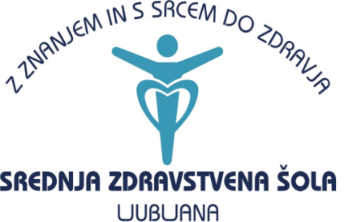 Datum: 20.11.2017Tečaj Oskrba diabetičnega stopalaSrednja zdravstvena šola Ljubljana vas vabi  tečaj Oskrba diabetičnega stopala. Tečaj je pripravljen po programu Diabetic Foot Care Assistants – Basic Course (DFCA I). Program je oblikovala delovna skupina Mednarodne diabetološke zveze (International Diabetes Federation, IDF) v sestavi Susan Tulley (vodja skupine), Ali Foster, Magreet van Putten, Vilma Urbančič in Karel Bakker. Tečaj je namenjen  pedikerjem in kozmetičnim tehnikom, ki izvajajo pedikuro bolnika s  sladkorno boleznijo.Tečaj izvajajo priznani strokovnjaki za oskrbo diabetičnega stopala: Vilma Urbančič Rovan, dr. med., spec. internist, diabetolog, UKC Ljubljana, Klinični oddelek  za endokrinologijo, Mira Slak, medicinska sestra, UKC Ljubljana  Klinični oddelek  za endokrinologijo, Sonja Šmid, dr. med. Univerzitetni  inštitut za rehabilitacijo Republike Slovenije. Cena izobraževanja:  400,00 €; Kraj izvedbe: Srednja zdravstvena šola Ljubljana, Poljanska c. 61 LjubljanaProgram tečaja: Oskrba diabetičnega stopala za pedikerje in kozmetike; marec 2018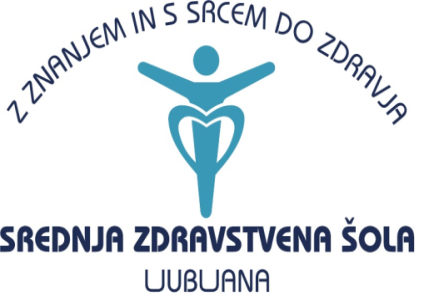 PRIJAVNICA OSKRBA DIABETIČNEGA STOPALA (MAREC 2018)Kraj: Srednja zdravstvena šola Ljubljana, Poljanska cesta 61 1000 LjubljanaPODATKI O UDELEŽENCUIme in priimek:Naslov:Pošta:			Poštna št.:		Občina:Telefon:e-pošta:EMŠO:                                                                              Kraj rojstva:Izobrazba: 				Stopnja izobrazbe:Zaposlitev/zaposleni/ - naziv zavoda / podjetja : 				Dovoljujem uporabo svojih osebnih podatkov pri vodenju evidenc in obdelavi podatkov v skladu z veljavnim Zakonom o varstvu osebnih podatkov.PLAČNIK KOTIZACIJEPlačnik kotizacije  a)  organizacija                                                                                    b) samoplačnik:			IZJAVA PLAČNIKA (izpolni podjetje)Podjetje oz. naziv plačnika:Naslov:Davčna številka:Zavezanec  za DDV:	DA		NEIzjavljamo, da bomo za zgoraj navedenega udeleženca tečaja Oskrbe diabetičnega stopala za čas marec 2018, plačali kotizacijo na podlagi prejetega računa s strani Srednje zdravstvene šole Ljubljana.Podpis pooblačene osebe in žig:			Kraj in datum: PRIJAVE Prijavnico pošljite po pošti (s pripisom "Prijava na tečaj Oskrba diabetičnega stopala") na naslov: Srednja zdravstvena šola Ljubljana, Poljanska cesta 61 1000 Ljubljana, lahko pa tudi skenirano (prijavnica mora biti lastnoročno podpisana) po e-pošti na naslov: elizabeta.pikovnik@guest.arnes.si, ali po faxu: 300 16 50 do zapolnitve prostih mest oziroma do 20. februarja 2018.DatumUra izvedbePredavateljPredavateljNaslov predavanjaTorek, 6. 3. 2018Srednja zdravstvena šola Ljubljanaučilnica 22516.00 – 17.45Vilma Urbančič Rovan, dr. med., spec. internist, diabetolog, UKC Ljubljana,  Klinični oddelek  za endokrinologijoVilma Urbančič Rovan, dr. med., spec. internist, diabetolog, UKC Ljubljana,  Klinični oddelek  za endokrinologijoPredavanje:Uvod v tečaj, podiatrijo, sladkorno bolezenOsnovne informacije o problemih diabetične noge Predavanje:  Anatomija stopalaTorek, 6. 3. 2018Srednja zdravstvena šola Ljubljanaučilnica 22518.00 – 20.00Mira Slak, medicinska sestra, UKC Ljubljana, Klinični oddelek  za endokrinologijoMira Slak, medicinska sestra, UKC Ljubljana, Klinični oddelek  za endokrinologijoPraktično delo:Pregledovanje nog – anatomija v živo (medsebojno pregledovanje nog Praktično delo:  Odstranjevanje kalusa)Sreda, 7. 3. 2018Srednja zdravstvena šola Ljubljanaučilnica 32515.00 – 19.00Pjerina Mohar, prof. zdravstvene negePjerina Mohar, prof. zdravstvene negePraktično delo:Pedikura pri zdravem uporabniku Četrtek, 8. 3. 2018Srednja zdravstvena šola Ljubljanaučilnica 22415:00 – 16.30 Mateja Dolenc Voljč, dr. med., spec. dermatolog, UKC Ljubljana, Dermatovenerološka  klinikaMateja Dolenc Voljč, dr. med., spec. dermatolog, UKC Ljubljana, Dermatovenerološka  klinikaPredavanje:Anatomija kože, nohtov, kalus, osnovna dejstva iz dermatologije Glivične okužbe kože in nohtov16.45 – 18.15Vilma Urbančič Rovan, dr. med., spec. internist, diabetolog, UKC Ljubljana, Klinični oddelek  za endokrinologijoVilma Urbančič Rovan, dr. med., spec. internist, diabetolog, UKC Ljubljana, Klinični oddelek  za endokrinologijoPredavanje: Osnove preventive diabetične nogeIzguba zaščitne občutljivosti in mehanični stresZapleti diabetične noge: razjeda, okužba 18.20 – 20.00Urška Zupanc, dr. medicine, Univerzitetni inštitut za rehabilitacijo Republike Slovenije Urška Zupanc, dr. medicine, Univerzitetni inštitut za rehabilitacijo Republike Slovenije Predavanje: Mehanika hojePravilna obutevTorek, 13. 3. 2018Srednja zdravstvena šola Ljubljanaučilnica 32515.00 – 19.00Mira Slak, medicinska sestra, UKC Ljubljana, Klinični oddelek  za endokrinologijoMira Slak, medicinska sestra, UKC Ljubljana, Klinični oddelek  za endokrinologijoPraktično delo:Nega nogOdstranjevanje kalusaPresejalni test za diabetično nogoČetrtek,  15. 3. 2018Srednja zdravstvena šola Ljubljanaučilnica 22516.00 – 19.00Vilma Urbančič Rovan, dr. med., spec. internist, diabetolog, UKC Ljubljana, Klinični oddelek  za endokrinologijoVilma Urbančič Rovan, dr. med., spec. internist, diabetolog, UKC Ljubljana, Klinični oddelek  za endokrinologijoAsepsa in antisepsa, ukrepi za obvladovanje MRSA in drugih odpornih bakterijSodobne obloge za raneBolniki iz ambulante 1 in 2 v sliki in besediTorek, 20. 3. 201816.00 – 20.00Vilma Urbančič Rovan, dr. med., spec. internist, diabetolog, UKC Ljubljana, Klinični oddelek  za endokrinologijoMira Slak, medicinska sestra, UKC Ljubljana, Klinični oddelek  za endokrinologijoVilma Urbančič Rovan, dr. med., spec. internist, diabetolog, UKC Ljubljana, Klinični oddelek  za endokrinologijoMira Slak, medicinska sestra, UKC Ljubljana, Klinični oddelek  za endokrinologijoPisno ocenjevanje znanjaPraktično preverjanje znanja: Presejalni testAmbulanta za diabetično stopalo Vrazov trg 1 Ljubljanapo razporedu in dogovoru2 uri 